SELECȚIE STUDENȚI PENTRU MOBILITĂȚI ERASMUS+, ANUL UNIVERSITAR 2023-2024 (semestrul II), țări non-UEDosarele de candidatură pentru selecție se vor depune pe link-ul https://forms.gle/wsh6SyuxDMmgiDsCA, iar ele trebuie să cuprindă:formular de eligibilitate și înscriere, cu precizarea opțiunilor (Anexa 8);scrisoare de intenție (redactată în limba engleză);adeverință de student;curriculum vitae (tehnoredactat în limba engleză sau în limba străină în care se vor efectua studiile la prima opțiune exprimată);documente care atestă rezultatele academice anterioare: adeverință, situația școlară sau supliment la diplomă de la secretariatul facultății cu media generală a anilor anteriori (minim 6). Pentru studenții din anul I de la licență se ia în considerare media primului semestru absolvit, pentru studenții din ciclul de master și doctorat se ia în calcul media generală de absolvire a programului de studii anterior încheiat;document care atestă rezultatele testului de limbă străină (probă scrisă sau orală, cu caracter eliminatoriu). Sunt scutiți de acest test studenții care prezintă un certificat/atestat de limbă străină, emis de instituții autorizate, cu nivel minim B1, sau aceia care urmează programe de studii predate în limbi străine.alte documente opționale relevante pentru mobilitatea solicitată precum certificate lingvistice privind alte limbi, atestate profesionale, diplome, certificate, atestări privind rezultatele cercetării științifice studențești, practici, participări la proiecte extracurriculare etc.Documentele pentru mobilitățile Erasmus+ non-UE se vor încărca în perioada 24–27 octombrie 2023, ora 12:00, în  formularul disponibil la link-ul:  https://forms.gle/RaJnEpZp8MiQAf4s6În vederea obținerii unui grant, studentul trebuie să fie înmatriculat la Universitatea Lucian Blaga din Sibiu, să fie integralist, să aibă rezultate academice bune, să aibă competențe lingvistice bune. BAREME APLICABILE PENTRU MOBILITĂȚILE ERASMUS+:1. SPRIJIN PENTRU TRANSPORT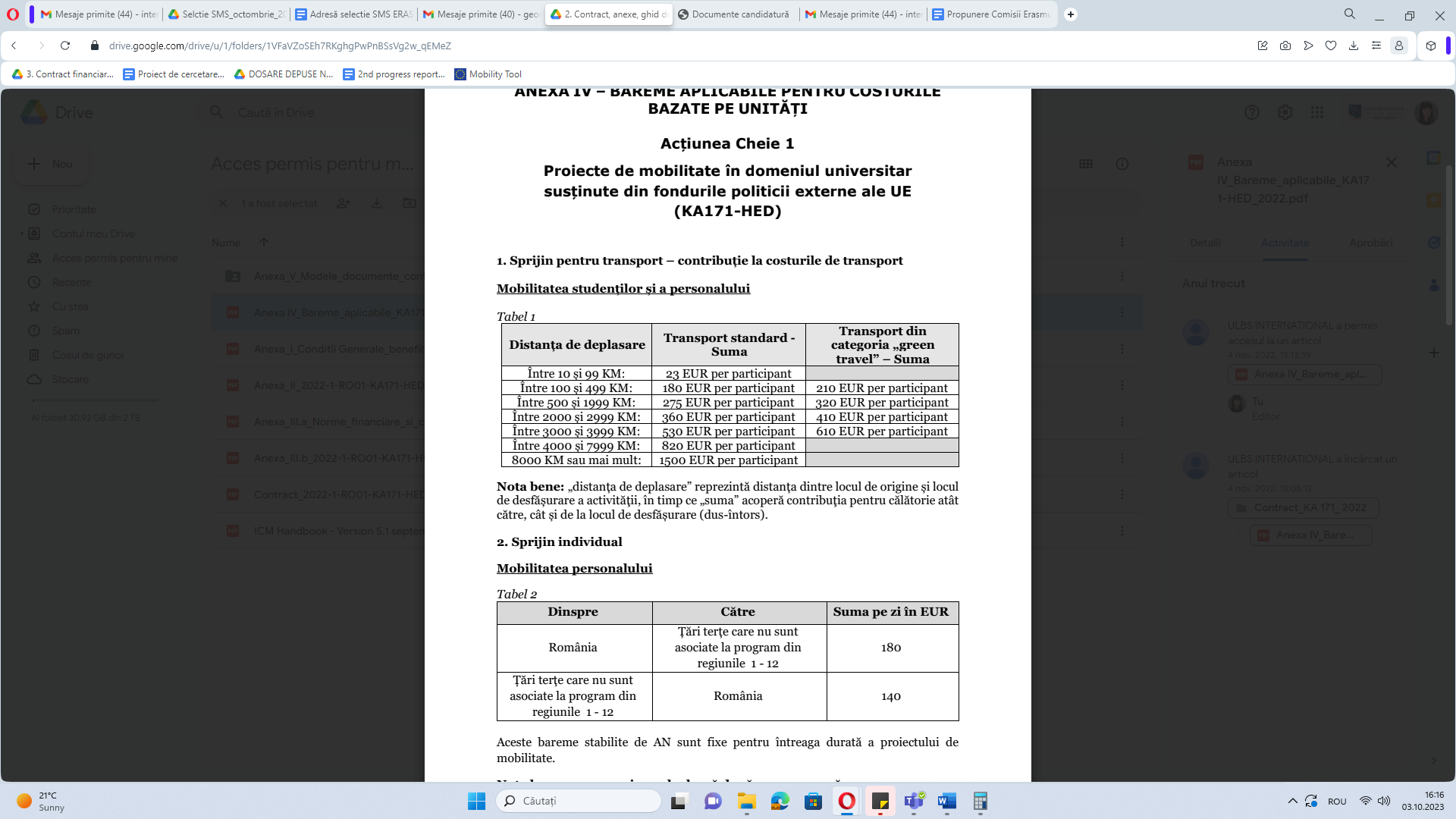 2. SPRIJIN INDIVIDUAL PENTRU MOBILITATE FIZICĂ DE LUNGĂ DURATĂ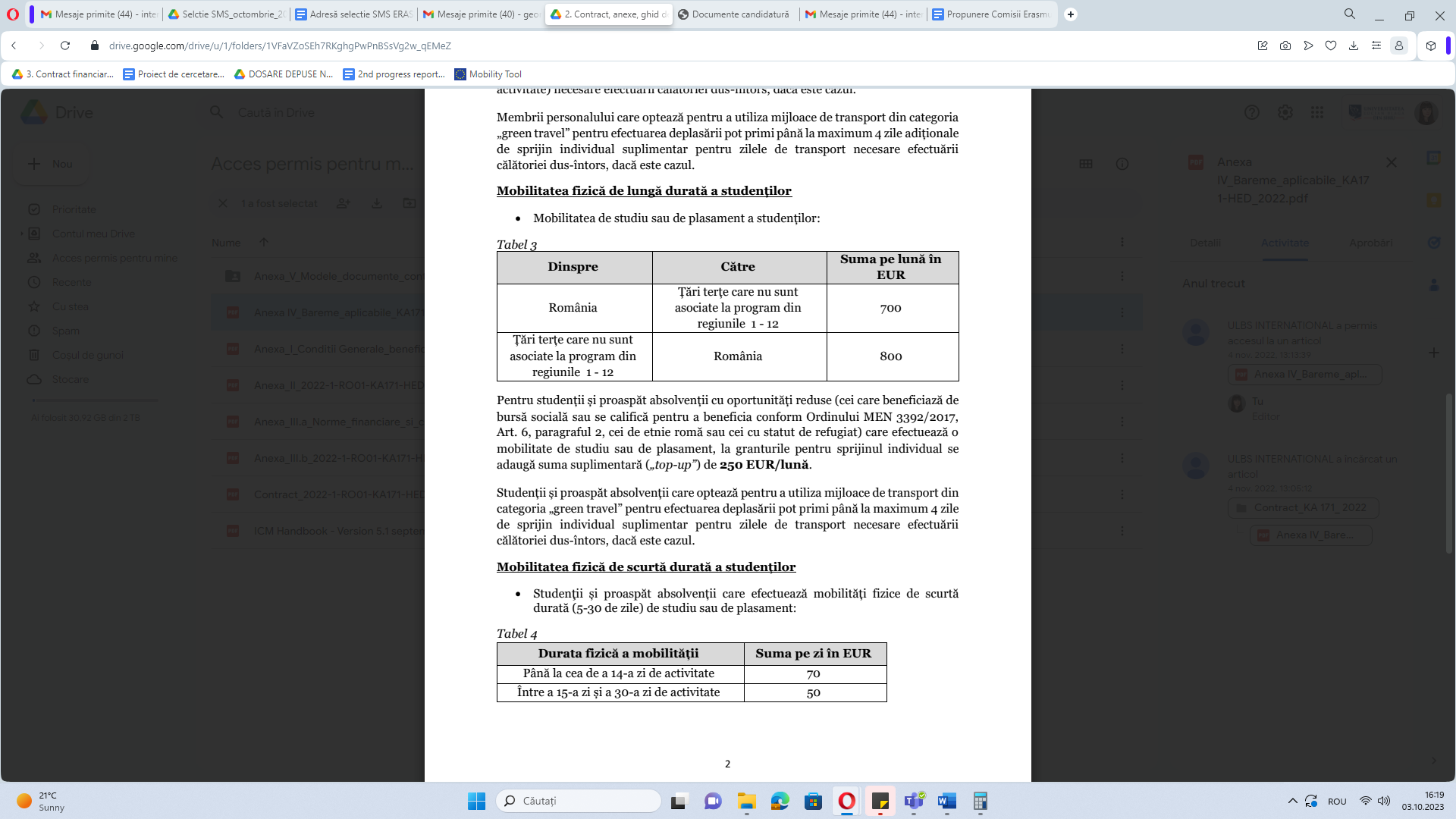 CALENDARUL PROCESULUI  DE SELECȚIEEtapa I: 10–23 octombrie 2023 – diseminarea oportunităților de studiu oferite de Programul ERASMUS+ 	* Data limită înscrieri pentru testarea lingvistică: 16 octombrie 2023, la ora 12:00.Înscrierile se fac la link-ul: Formular de programare pentru testarea lingvistică - Formulare Google		* Data susținerii testării lingvistice: 18 octombrie 2023, ora 12:00, la sediul Facultății de Litere și Arte.ATENȚIE: testarea lingvistică este necesară DOAR pentru studenții care NU dețin deja un certificat de limbă de nivel minim B1 sau care nu sunt înscriși la un program de studiu în limba engleză.Etapa II: 24–27 octombrie 2023– transmiterea electronică a dosarelor de candidatură Etapa III: 30 octombrie – organizarea interviurilor de selecție Etapa IV: 01 noiembrie 2023 – afișarea rezultatelor selecțieiEtapa V: 02 noiembrie 2023 – depunerea contestațiilorEtapa VI: 03 noiembrie 2023 - afişarea rezultatelor după soluționarea contestaţiilor în termenul legal.Afișat astăzi, 12.10.2023Lect. univ. dr. Anamaria TUDORIE Coordonator Erasmus+